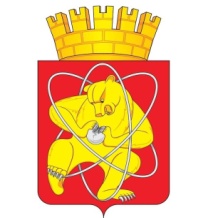 Городской округ«Закрытое административно – территориальное образование  Железногорск Красноярского края»АДМИНИСТРАЦИЯ ЗАТО г. ЖЕЛЕЗНОГОРСКПОСТАНОВЛЕНИЕ     29.08.2023                                                          				                  № 1729г. ЖелезногорскО внесении изменений в постановление Администрации ЗАТО г. Железногорск от 02.07.2012 № 1117 «Об утверждении состава и положения о комиссии по безопасности дорожного движения»В соответствии с Федеральным законом Российской Федерации от 10.12.1995 №196-ФЗ «О безопасности дорожного движения» для обеспечения координации деятельности предприятий, организаций, осуществляющих эксплуатацию автотранспорта, строительство и содержание автомобильных дорог, общественных организаций, направленной на обеспечение безопасности дорожного движения, ПОСТАНОВЛЯЮ:1. Внести изменение в постановление Администрации ЗАТО г. Железногорск от 02.07.2012 № 1117 «Об утверждении состава и положения о комиссии по безопасности дорожного движения» следующее изменение:1.1. Приложение № 1 к постановлению изложить в новой редакции (приложение).1.2. В приложении №2:1.2.1. Пункт 5.3. изложить в новой редакции: «5.3. Комиссия действует в составе председателя (Глава ЗАТО г. Железногорск), 2-х заместителей председателя, секретаря и членов комиссии. В состав комиссии входят руководители предприятий автотранспорта, дорожных и проектных организаций, жилищно-коммунального хозяйства, органов внутренних дел. В случае отсутствия члена комиссии, в заседании комиссии принимает участие лицо, его замещающее».2. Управлению внутреннего контроля Администрации ЗАТО г. Железногорск (В.Г. Винокурова) довести настоящее постановление до сведения населения через газету «Город и горожане».3. Отделу общественных связей Администрации ЗАТО г. Железногорск (И.С. Архипова) разместить настоящее постановление на официальном сайте Администрации ЗАТО г. Железногорск в информационно-телекоммуникационной сети «Интернет».4. Контроль над исполнением настоящего постановления оставляю за собой.5. Настоящее постановление вступает в силу после его официального опубликования.Глава ЗАТО г. Железногорск                                                         Д.М. ЧернятинПриложение к постановлению Администрации ЗАТО г. Железногорскот __.___.2023 № _____Приложение №1 к постановлению Администрации ЗАТО г. Железногорскот 02.07.2012 № 1117СОСТАВкомиссии по безопасности дорожного движения Чернятин Д.М.—Глава ЗАТО г. Железногорск, председатель комиссии.Вычужанин Р.И.—Первый заместитель Главы Администрации ЗАТО г. Железногорск по жилищно-коммунальному хозяйству, заместитель председателя комиссии.Калинин Д.О—Начальник ОГИБДД Межмуниципального управления МВД России по ЗАТО г. Железногорск, заместитель председателя комиссии (по согласованию).Сергеева Ю.А.—Инспектор по пропаганде безопасности дорожного движения ОГИБДД Межмуниципального управления МВД России по ЗАТО г. Железногорск, секретарь комиссии (по согласованию).Члены комиссии:Геращенко А.А.—Начальник транспортного цеха 080 АО «Информационные спутниковые системы» имени академика М.Ф. Решетнёва» (по согласованию).Ковалев М.С.—Начальник Межмуниципального управления МВД России по ЗАТО г. Железногорск (по согласованию).Масалов Ю.С.Фролов В.А.—— Начальник отдела коммуникаций Управления городского хозяйства Администрации ЗАТО г. Железногорск.Главный специалист отдела коммуникаций Управления городского хозяйства Администрации ЗАТО г. Железногорск.Романовский А.П.—Заместитель директора по организации деятельности участка наружного освещения МКУ «Управление имущественным комплексом» (по согласованию).Перепелкин А.И.—Начальник отдела общественной безопасности и режима Администрации ЗАТО г. Железногорск.Сластихин А.В.—Исполняющий обязанности директора МБУ «Комбинат благоустройства».Иванов К.В.—Исполняющий обязанности директора МП «Пассажирское автотранспортное предприятие».Титова Е.В.—Заместитель руководителя МКУ «Управление образования» (по согласованию).Толстиков А.А.—Главный специалист по управлению автомобильным транспортом ФГУП ФЯО «Горно-химический комбинат» (по согласованию).Валюх К.В.Зенковский В.М.——Начальник отдела организации дорожного движения МКУ «Управление имущественным комплексом» (по согласованию).Ревизор по безопасности движения поездов Красноярского филиала АО «Атомспецтранс» (по согласованию).